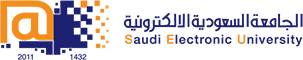 College of Administrative and Financial SciencesAssignment 3Deadline: 4/9/2020@ 23:59For Instructor’s Use onlyInstructions – PLEASE READ THEM CAREFULLY The Assignment must be submitted on Blackboard (WORD format only) via allocated folder.Assignments submitted through email will not be accepted.Students are advised to make their work clear and well presented, marks may be reduced for poor presentation. This includes filling your information on the cover page.Students must mention question number clearly in their answer.Late submission will NOT be accepted.Avoid plagiarism, the work should be in your own words, copying from students or other resources without proper referencing will result in ZERO marks. No exceptions. All answered must be typed using Times New Roman (size 12, double-spaced) font. No pictures containing text will be accepted and will be considered plagiarism).Submissions without this cover page will NOT be accepted. ASSIGNMENT-3						Weightage:   10 marks Learning Outcomes:Demonstrate a solid understanding of overall marketing concepts, goals and strategies within the context of organizations goals and strategies (Lo 1.1).Explain issues pertaining to marketing environment both internally and externally (Lo 1.2)Build a strong understanding of the social, economic, ethical and technological challenges facing marketers (Lo 1.3 & 3.4).Utilize strong analytical skills and tools to develop objective and effective marketing plan (Lo 4.3 & 4.5).Demonstrate ability to think independently and systematically on the subject of developing the business feasibility assessment of marketing plan development. (LO.3.7)Assignment No: 3              Marketing PlanFrom the real international market, select a company of your choice wishing to start its activities in Saudi Arabia. The Company hired you as Marketing Manager of Saudi Arabian Region.You have to establish a marketing department starting from the Analysis of the market, formulate overall marketing goals, objectives, strategies, and tactics within the context of an organization's business, mission, and goals designing and planning the entire function.Write a Marketing Plan considering the following points (2x5=10 Marks) Introduction, Goals and ObjectivesTo introduce this section you should include the "mission statement" of the business; an idea of what its goals are for customers, clients, employees and the consumer.Introduction about the business.Business vision and missionBusiness objective.Products and services offeredEnvironmental Analysis Conduct an environmental analysis that looks at and comments on your local area and your network of business contacts, competitors and customers. Target Market Analysis Identify the target market, describing how the company will meet the needs of the consumer better than the competition does. SWOT Analysis Conduct a SWOT analysis for your chosen company based on your research.Strengths: List the strengths of the business approach; Weaknesses: Describe the areas of weakness in the company's operations; Opportunities: Examine factors that may improve the business's chances of success; Threats: List the external threats to the business' success.Marketing Mix (4 P’s ) AnalysisDescribe each of the 4Ps of your chosen company.Product or Service Identify the product or service by what it is, who will buy it, how much they will pay for it and how much it will cost for the company to produce it, why a consumer demand exists for your product, and where the product sits in comparison to similar products/services now available. PlaceIdentify the location of the business, why it is located there (strategic, competitive, economic objectives), the expected methods of distribution, and timing objectives. Promotion Describe the type of promotional methods that will be used. Identify techniques such as word of mouth, personal selling, direct marketing, sales promotion etc. television, radio, social media and newspaper ads. Price The prices of the products or services that reflects the overall company strategy. Should be competitive as well as a reflection of the quality, costs and profit margin. Answers:Course Name:Student’s Name:Course Code:Student’s ID Number:Semester: ICRN:Academic Year: 1440/1441 HAcademic Year: 1440/1441 HInstructor’s Name: Dr. Hanen LouatiInstructor’s Name: Dr. Hanen LouatiStudents’ Grade:  Marks Obtained/Out ofLevel of Marks: High/Middle/Low